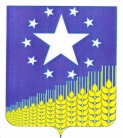 АДМИНИСТРАЦИЯ СРЕДНЕЧУБУРКСКОГО СЕЛЬСКОГО ПОСЕЛЕНИЯ КУЩЕВСКОГО РАЙОНАПОСТАНОВЛЕНИЕот __________ 2023 г.				                                                 	№ ___хутор Средние ЧубуркиО внесении изменений в постановление администрации Среднечубуркского сельского поселения от 24 февраля 2022 года № 14 «О порядке формирования, ведения и опубликования Перечня муниципального имущества, находящегося в собственности Среднечубуркского сельского поселения Кущевского района и свободного от прав третьих лиц (за исключением права хозяйственного ведения, права оперативного управления, а так же имущественных прав субъектов малого и среднего предпринимательства), предназначенного для предоставления во владение и (или) в пользование субъектам малого и среднего предпринимательства и организациям, образующим инфраструктуру поддержки субъектов малого и среднего предпринимательства, физических лиц, не являющихся индивидуальными предпринимателями и применяющих специальный налоговый режим «Налог на профессиональный доход» порядке и условиях предоставления в аренду включённого в указанный Перечень имущества»В соответствии с Федеральным законом от 24 июля 2007 г. № 209-ФЗ «О развитии малого и среднего предпринимательства в Российской Федерации» (с изменениями от 8 июня 2020 г. № 169-ФЗ), Федеральным законом от 22 июля 2008 г. № 159-ФЗ «Об особенностях отчуждения недвижимого имущества, находящегося в государственной или в муниципальной собственности и арендуемого субъектами малого и среднего предпринимательства и о внесении изменений в отдельные законодательные акты Российской Федерации», постановлением Правительства Российской Федерации от 18 мая 2019 г. № 623 «О внесении изменений в постановление Правительства Российской Федерации от 21 августа 2010 г. № 645 и признании утратившим силу постановления Правительства Российской Федерации от 18 декабря 2008 г. № 961», с пунктом 7 распоряжения Правительства Российской Федерации от 15 октября 2022 г. № 3046-р «О предоставлении отсрочки уплаты арендной платы либо возможности расторжения договоров аренды федерального имущества, составляющего государственную казну РФ, без применения штрафных санкций физическим лицам, в том числе ИП или являющимся учредителем и руководителем юридического лица, призванным на военную службу по мобилизации в Вооруженные Силы РФ либо заключившим контракт о добровольном содействии в выполнении задач, возложенных на Вооруженные Силы РФ, на период прохождения военной службы (оказания добровольного содействия), во исполнение распоряжения главы администрации (губернатора) Краснодарского края от 3 декабря 2008 г. № 1040-р «Об имущественной поддержки субъектов малого и среднего предпринимательства в Краснодарском крае», письма департамента инвестиций и развития малого и среднего предпринимательства Краснодарского края от 11 ноября 2022 г. № 333-02-03-7541/22 «О предоставлении информации», в целях предоставления муниципального имущества во владение (или) пользование на долгосрочной основе субъектам малого и среднего предпринимательства, организациям, образующим инфраструктуру поддержки субъектов малого и среднего предпринимательства, физическим лицам, не являющимся индивидуальными предпринимателями и применяющим специальный налоговый режим «Налог на профессиональный доход» (далее – физические лица, применяющие специальный налоговый режим), расширения имущественной поддержки субъектов малого и среднего предпринимательства, постановляю:1. В постановление администрации Среднечубуркского сельского поселения Кущевского района от 24 февраля 2022 года № 14 «О порядке формирования, ведения и опубликования Перечня муниципального имущества, находящегося в собственности Среднечубуркского сельского поселения Кущевского района и свободного от прав третьих лиц (за исключением права хозяйственного ведения, права оперативного управления, а так же имущественных прав субъектов малого и среднего предпринимательства), предназначенного для предоставления во владение и (или) в пользование субъектам малого и среднего предпринимательства и организациям, образующим инфраструктуру поддержки субъектов малого и среднего предпринимательства, физических лиц, не являющихся индивидуальными предпринимателями и применяющих специальный налоговый режим «Налог на профессиональный доход» порядке и условиях предоставления в аренду включённого в указанный Перечень имущества» внести изменения:1.1. Дополнить преамбулу после слов «признании утратившим силу постановления Правительства Российской Федерации от 18 декабря 2008 г. № 961» следующими словами «с пунктом 7 распоряжения Правительства Российской Федерации от 15 октября 2022 г. № 3046-р «О предоставлении отсрочки уплаты арендной платы либо возможности расторжения договоров аренды федерального имущества, составляющего государственную казну РФ, без применения штрафных санкций физическим лицам, в том числе ИП или являющимся учредителем и руководителем юридического лица, призванным на военную службу по мобилизации в Вооруженные Силы РФ либо заключившим контракт о добровольном содействии в выполнении задач, возложенных на Вооруженные Силы РФ, на период прохождения военной службы (оказания добровольного содействия)».1.2. Внести изменения в Приложение № 2 к постановлению администрации Среднечубуркского сельского поселения Кущевского района, указанному в пункте 1 настоящего постановления, дополнив Порядок оказания имущественной поддержки субъектов малого и среднего предпринимательства, физическими лицам, не являющимся индивидуальными предпринимателями и применяющими специальный налоговый режим «Налог на профессиональный доход» в Краснодарском крае, включающий условия предоставления в аренду имущества, находящегося в собственности Среднечубуркского сельского поселения Кущевского района и свободного от прав третьих лиц (за исключением права хозяйственного ведения, права оперативного управления, а так же имущественных прав субъектов малого и среднего предпринимательства), предназначенного для предоставления во владение и (или) в пользование субъектам малого и среднего предпринимательства и организациям, образующим инфраструктуру поддержки субъектов малого и среднего предпринимательства и физическим лицам, применяющим специальный налоговый режим» разделом 6, согласно приложению.2. Исполняющему обязанности начальнику общего отдела администрации Среднечубуркского сельского поселения Кущевского района (Колесниковой Д.П.) обнародовать настоящее постановление в специально установленных местах для обнародования и разместить в информационно-телекоммуникационной сети «Интернет» на официальном сайте администрации Среднечубуркского сельского поселения Кущевского района.3. Контроль по исполнению настоящего постановления оставляю за собой.4. Настоящее постановление вступает в силу со дня его обнародования.Глава Среднечубуркского сельского поселения Кущевского района                                                    Л.В. Чермонтеев6. Предоставление отсрочки уплаты арендной платы либо возможности расторжения договоров аренды муниципального имущества, без применения штрафных санкций физическим лицам, в том числе ИП или являющимся учредителем и руководителем юридического лица, призванным на военную службу по мобилизации в Вооруженные Силы Российской Федерации либо заключившим контракт о добровольном содействии в выполнении задач, возложенных на Вооруженные Силы Российской Федерации, на период прохождения военной службы6.1. Администрации Среднечубуркского сельского поселения Кущевского района по договорам аренды муниципального имущества, арендаторами по которым являются физические лица, в том числе индивидуальные предприниматели, юридические лица, в которых одно и то же физическое лицо, являющееся единственным учредителем (участником) юридического лица и его руководителем, в случае если указанные физические лица, в том числе индивидуальные предприниматели или физические лица, являющиеся учредителем (участником) юридического лица и его руководителем, призванные на военную службу по мобилизации в Вооруженные Силы Российской Федерации в соответствии с Указом Президента Российской Федерации от 21 сентября 2022 г. № 647 «Об объявлении частичной мобилизации в Российской Федерации» или проходящие военную службу по контракту, заключенному в соответствии с пунктом 7 статьи 38 Федерального закона «О воинской обязанности и военной службе» (далее - Федеральный закон), либо заключившие контракт о добровольном содействии в выполнении задач, возложенных на Вооруженные Силы Российской Федерации, обеспечить:а) предоставление отсрочки уплаты арендной платы на период прохождения военной службы или оказания добровольного содействия в выполнении задач, возложенных на Вооруженные Силы Российской Федерации;б) предоставление возможности расторжения договоров аренды без применения штрафных санкций.6.2. Предоставление отсрочки уплаты арендной платы, указанной в подпункте «а» пункта 6.1. настоящего приложения, осуществляется на следующих условиях:отсутствие использования арендуемого по договору имущества в период прохождения военной службы или оказания добровольного содействия в выполнении задач, возложенных на Вооруженные Силы Российской Федерации, лицом, указанным в пункте 6.1. настоящего приложения;арендатор направляет арендодателю уведомление о предоставлении отсрочки уплаты арендной платы с приложением копий документов, подтверждающих статус прохождения военной службы по частичной мобилизации в Вооруженных Силах Российской Федерации, или копии уведомления о заключении контракта о прохождении военной службы в соответствии с пунктом 7 статьи 38 Федерального закона либо контракта о добровольном содействии в выполнении задач, возложенных на Вооруженные Силы Российской Федерации, предоставленного федеральным органом исполнительной власти, с которым заключены указанные контракты;арендатору предоставляется отсрочка уплаты арендной платы на период прохождения лицом, указанным в пункте 6.1. настоящего приложения, военной службы или оказания добровольного содействия в выполнении задач, возложенных на Вооруженные Силы Российской Федерации;задолженность по арендной плате подлежит уплате на основании дополнительного соглашения к договору аренды со дня окончания периода прохождения военной службы или оказания добровольного содействия в выполнении задач, возложенных на Вооруженные Силы Российской Федерации, поэтапно, не чаще одного раза в месяц, равными платежами, размер которых не превышает размера половины ежемесячной арендной платы по договору аренды;не допускается установление дополнительных платежей, подлежащих уплате арендатором в связи с предоставлением отсрочки;не применяются штрафы, проценты за пользование чужими денежными средствами или иные меры ответственности в связи с несоблюдением арендатором порядка и сроков внесения арендной платы (в том числе в случаях, если такие меры предусмотрены договором аренды) на период прохождения лицом, указанным в пункте 6.1. настоящего приложения, военной службы или оказания добровольного содействия в выполнении задач, возложенных на Вооруженные Силы Российской Федерации;коммунальные платежи, связанные с арендуемым имуществом по договорам аренды, по которым арендатору предоставлена отсрочка уплаты арендной платы, в период такой отсрочки уплачиваются арендодателем.6. 3. Расторжение договора аренды без применения штрафных санкций, указанное в подпункте «б» пункта 6.1. настоящего приложения, осуществляется на следующих условиях:арендатор направляет арендодателю уведомление о расторжении договора аренды с приложением копий документов, подтверждающих статус прохождения военной службы по частичной мобилизации в Вооруженных Силах Российской Федерации, или копии уведомления о заключении контракта о прохождении военной службы в соответствии с пунктом 7 статьи 38 Федерального закона либо контракта о добровольном содействии в выполнении задач, возложенных на Вооруженные Силы Российской Федерации, предоставленного федеральным органом исполнительной власти, с которым заключены указанные контракты;договор аренды подлежит расторжению со дня получения арендодателем уведомления о расторжении договора аренды;не применяются штрафы, проценты за пользование чужими денежными средствами или иные меры ответственности в связи с расторжением договора аренды (в том числе в случаях, если такие меры предусмотрены договором аренды).Глава Среднечубуркского сельского поселения Кущевского района                                                    Л.В. ЧермонтеевПРИЛОЖЕНИЕ УТВЕРЖДЕНОпостановлением администрацииСреднечубуркского сельского поселенияКущевский районот _______2023 г. № ____